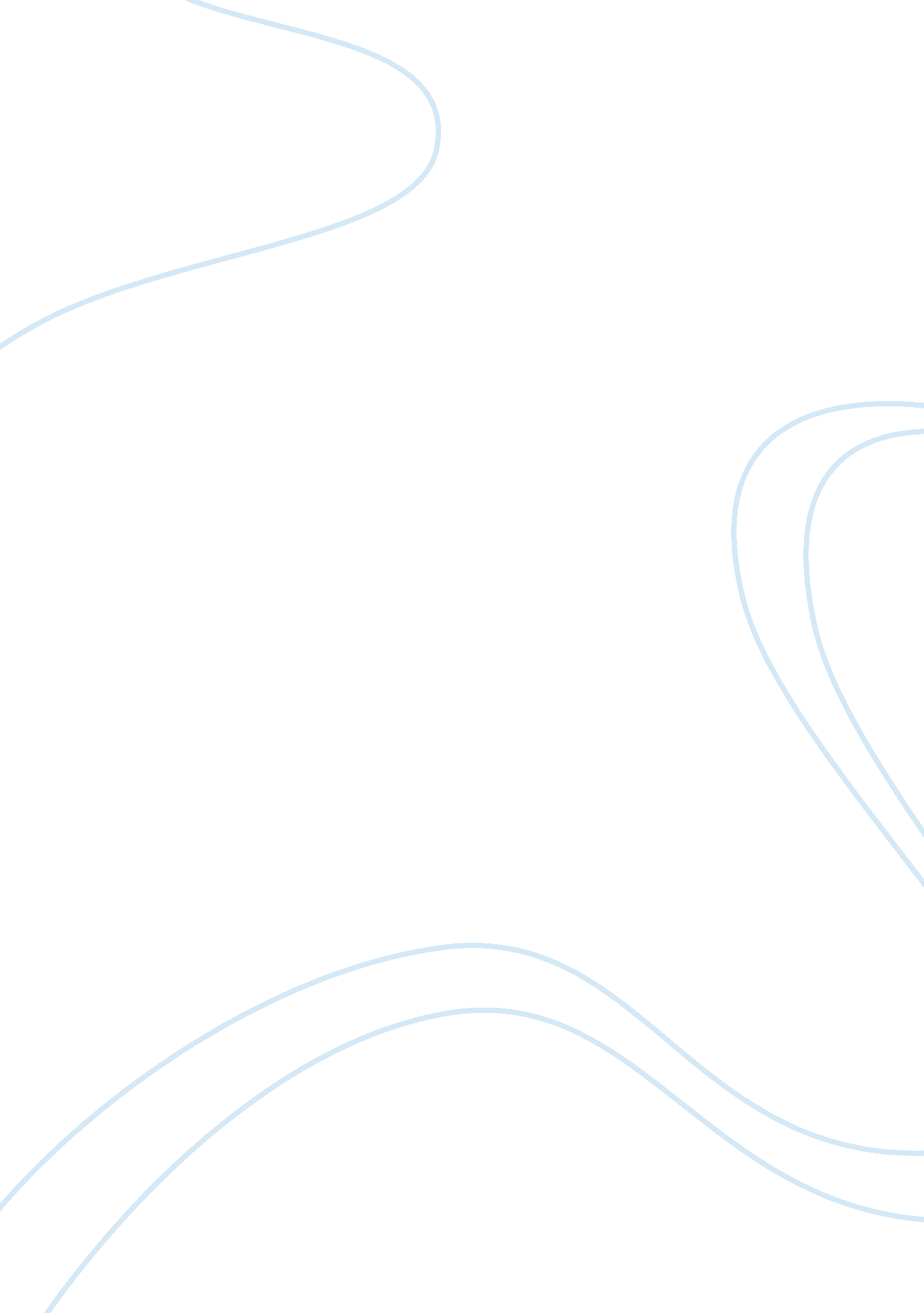 Financial plans essay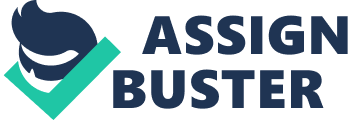 Multivariate data analysis speaks of any statistical practice applied to examine facts that comes up from more than one point of comparison. This basically shapes realism where every condition, outcome, or evaluation absorbs more than a single variable. The information era has resulted in loads of facts in each discipline. Regardless of the quantity of accessible information, the capacity to get hold of an apparent image of what is taking place and to build intellectual conclusions is a challenge. As accessible data is kept in record lists having rows and columns, multivariate data analysis can be utilized to manage the data in a significant manner. According to Krzanowski (1988), Multivariate analysis techniques are naturally utilized for 1) market research, 2) quality control and attribute guarantee across a choice of businesses like on food and drinks, chemicals, pharmaceutical products, and telecommunications, 3) procedure optimization and progression management, and 4) research and development (R&D). With the use of multivariate analysis, an analyst can get hold of an abstract or a general idea of a point of study. This is often termed as the fundamental mechanism analysis or factor analysis. In the overview, it is feasible to recognize the prevailing patterns in the facts like clusters, exceptions, patterns, and so on. The trends are shown in two schemes. First is to examine sets in a spreadsheet, how these sets are different from one another, and to which set particular table rows are in the right place. This kind of analysis is labeled as the categorization and discriminant analysis (Hair, Tatham, Anderson, & Black, 1998). Another is to locate associations between columns in information tables, for example, associations between procedure operation circumstances and product attribute. The purpose is to utilize one group of variables or the columns to calculate another, for the reason of optimization, and to realize which variables are critical in the associations. The equivalent analysis is termed as the multiple regression analysis or partial least squares (PLS), which is dependent on the dimension of the information spreadsheet (Hair, Tatham, Anderson, & Black, 1998). As stated by Gummesson (2000), accomplishment considered on this basis has an influence, in line, on the cost-effectiveness, usefulness of involvements, major interests of project administrators and financial support groups. Qualitative research is a kind of systematic study. In most cases, scientific study is made up of an exploration that searches for answers to an inquiry, analytically makes use of a predefined series of processes in gathering facts, and constructs results that are appropriate beyond the direct limitations of the research. As a conclusion, data analysis is indeed helpful in international marketing research. Various methods of data analysis such as simple data analysis, advanced data analysis, and multivariate analysis comes in different forms which can be applied in a range of specific situations. To further realize the research techniques, it is important for the researcher to take into account the facts regarding qualitative and quantitative study approaches. Research techniques comprising quantitative information were founded and developed in the natural sciences. Techniques established in the quantitative study systems currently take in the utilization of experiments, both in laboratory and field work, and formal and numerical schemes. On the other hand, research processes relating to qualitative information were being instituted by the social sciences. To come up with an excellent presentation of data results, a rigorous analysis of the different data analysis methods must be accomplished. At this instant, with the strategic planning tools at hand, business enterprises can now set up, design, and prepare long term aspects for multi-trained communication and dealings core and project back-office settings or situations. Additionally, building up most favorable conscription procedures that reduce outlay can now be present while coming to get certain objectives and offering supervisors with the facts they must have to go through and hastily consent financial plans, labor force personnel running, optimization, and quality monitoring. To facilitate construction of a 21st century business enterprise, people have to look over these similar subjects in a different luminosity. If truth be told, they correspond to entry for an enterprise in developing into the most competitive and ground-breaking business enterprise in the globe. References: Burnham K. P. , Anderson D. R. (2002). Model Selection and Multimodel Inference (2nd ed. ). Springer, New York. Goldstein H. (1995). Multilevel Statistical Models (2nd ed. ). Arnold, London. Guiltinan, et al. (1996) Marketing Management: Strategies and Programs. New York: McGraw Hill/Irwin. Gummesson, E. (2000). Qualitative Methods in Management Research, (2nd ed. ). Sage, Thousand Oaks, CA. 